                                          CURRICULUM VITAE                        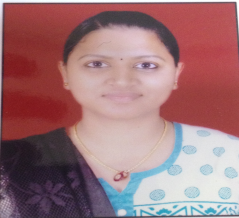 NAME : MISS . ANJALI ANJALI.334578@2freemail.com Objective                                                                                                                                                                                                                                                                                         Seeking a challenging career that encourages continuous learning, updating skills and applying the learned skill for the growth of the organizationAcademic QualificationSSLC : 2005 S.M.V N.S.S H.S.S KALLARA, KERALAPlus Two : 2005-2007 S.M.V N.S.S H.S.S KALLARA, KERALA Professional qualificationDiploma in Bellary Institute Of Nursing , karnataka, India, (2007-2011 ) Key Strengths:-Sound knowledge of medical jargon and ability to interpret those to  patientsProficiency to operate ecg machine, Philips,Intellivue(mp50& mp 70),temporary Pace makerAbility to guide other nursing staff about cath lab, cardiac diagnosis and operationsProficiency to administer oral and intravenous medications to patientsWork Experience	CASE EXPERIENCE Skilled in Performing Tasks like:-Nursing duties in cardiology/ cardiothoracic unitsScrubbed for the cases in cath labAngiogram and angioplasty (coronary, carotid, peripheral, graft) Cardiac catheterization,Electrophysiological studies and radiofrequency ablation ,Valvuloplasties like PTMVDevice closure for ASD,VSD and PDA PDA coiling and collateral coil embolization  IABP insertion septostomy, coarctoplasty and stenting , Permanent pacemaker implantation,AICD implantation and cardiac resynchronization therapy(CRT), Cerebral angio, stenting, coiling, embolizations Pre and post procedure care of patient who undergoing angiography and angioplasty Equipments Familiar VentilatorsDefibrillatorsCardiac monitorsEcg machinePulseoximetresCPAPBIPAPNebuliser machinesSuction apparatusPeak flow meter Syringe pumps Infusion pumpsLaryngo scopeACT machine Alpha bedProcedures familiar in handling and assisting Endotracheal intubation  Central venous line insertion and removal Arterial line insertion and removalCatheterization IABP insertion and removal Defibrillation/Cardio version  Tracheostomy Pericardiocentesis Medication and Administration   Oral medicationsInjections through different routsIV cannula insertionNG tube insertionFolleys catheterizationOral suctioningNebulisationsWound dressingSuture removalABG sample collectionArterial and venous blood samples collection by Vaccutainer systemPersonal DetailsSex and Date of Birth                                  : FEMALE,  25/03/1989Marital Status		                                 : UNMARRIEDNationality				          : IndianReligion				          : HINDUQualification 				          : Diploma in Nursing   Experience				          : 3 Years 5 MonthsPassport Details Nationality                                     : Indian Date of Issue                                  : 22/07/2013             Date of Expiry                                : 21/07/2023 Place of issue                                 : COCHINLanguage Proficiency		                      :  Fluent in English, Malayalam, HindiComputer Skills			         :   M.S Office Hobbies				          :	Listening Music, Reading Books DeclarationI here by declare that the above written particulars are true to the best of my knowledge and belief and will produce original Documents and when required.HOSPITALUNITYEARPOSITIONMax Smart Super Speciality HospitalCath lab10 june 2016      To20 April 2016Staff NurseSaket City Hospital , saket, New Delhi Cath lab16 November 2015              To20th April 2016Staff NurseI.B.L Al Nafis Hospital IraqCath lab13 January 2014         To30September2015Staff NurseMax Super Speciality Hospital, New delhiCath & C.T.V.S 1 december 2012          To    16December 2013Staff NurseMaharaja Agrasen Hospital,DelhiC.T.V.S12 August 2011            To12September2012Staff  Nurse